ПРИЛОЖЕНИЕ к постановлению администрациимуниципального образованиягород Краснодарот __08.12.2017__№__5790_________ПРОЕКТ межевания территории, ограниченной улицами Офицерской, Коммунаров, переулком Курганным,
улицей Красной, в Центральном внутригородском округе
города Краснодара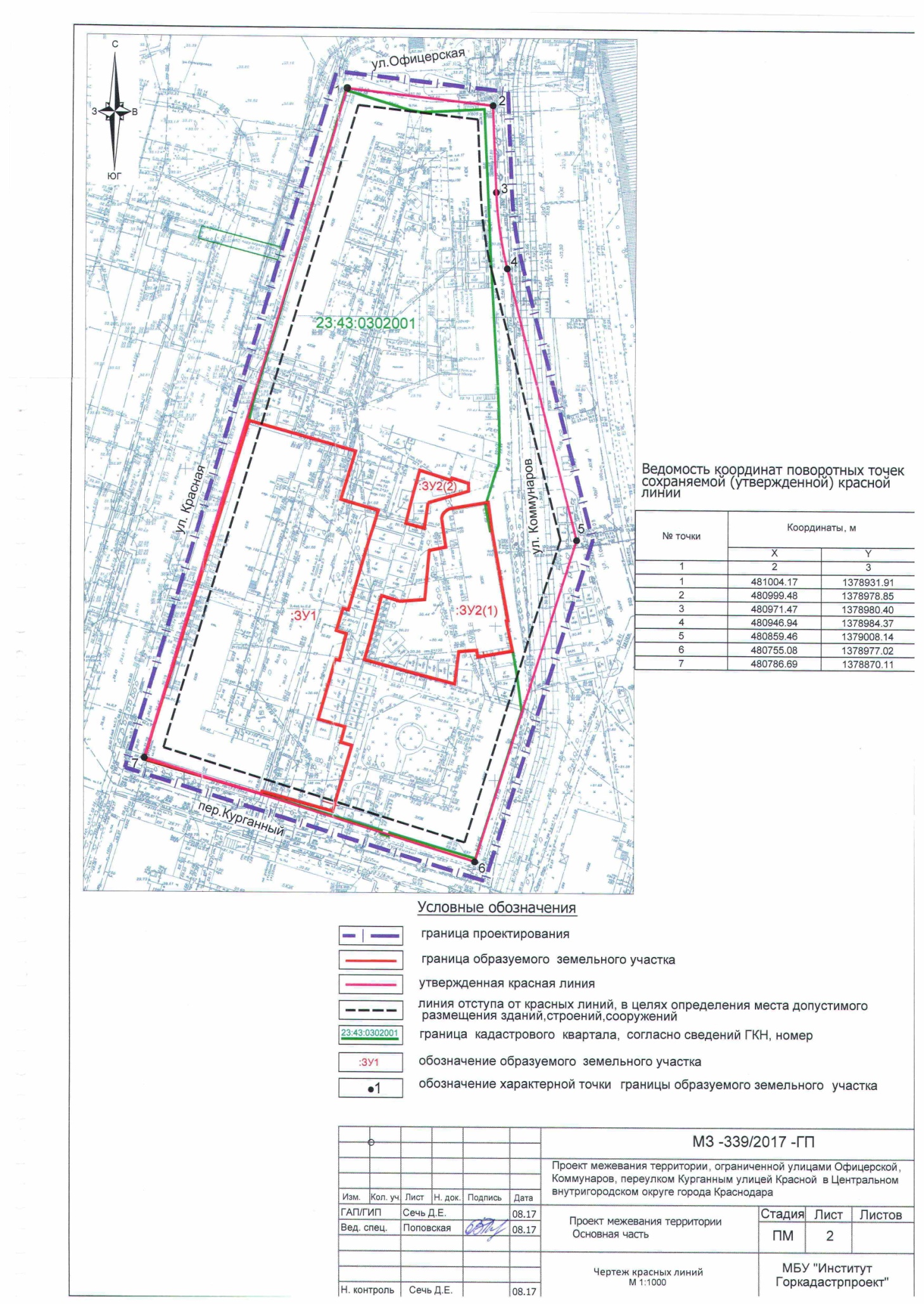 Директор департамента архитектуры и градостроительства администрации муниципального образования город Краснодар 						   М.Л.Фролов